���Odběratel:Strana:  I z IObjednávka č.: 0020030025vÚ.svt.ai.v teoretické a aplikované mechaniky AV ČR,	PIO:o�	Prosecká 76Smlouva:o	1Č9e0s0k0á PreRpAuHblAika9	Číslo účtu:Dodavatel:Konečn ' ffemce:DIČ: IČ:6C8Z36788327987297IČ:	46344306	DIČ:NEKO KLIMA, s.r.o.Hruškové Dvory 49NS171000 ÚTAM - účtovací586 01 JIHLAVAČeská republikaIng. Novotný Jakub, Ph.D.novotny@itam.cas.cz	Platnost oTbejerdmníánvdkoydádnoí::I�. _3_1. _08._20_20__,Místo dodání:	CET, Batelovská 485, 588 56 TelčDodací podmínky:Forma úhrady: Termín úhrady:Dovolujeme si Vás požádat, abyste při fakturaci vždy uváděli naše číslo objednávky. Daňový doklad související s tímto obchodním případem zasílejte, prosím, na e-mailovou adresu "faktury@itam.cas.cz".CN 2020/419.1; 2020/418.1; 2020/420.1; 2020/414.1, 2020/417.1 a 2020/416.1Položkový rozpis:PoložkaMnožství I	MJI	Cena/MJIoprava závad na klimatizaci a vzduchotechnice Pav. I a Pav.21.00	u	66 345.00Předpokládaná cena cca. (bez DPH): Datum vystavení:	17.06.2020Vystavil:Mgr. Kloiberová AlinaCelkem66 345.00	Kč66 345.00	Kč.. ,tav teoretické a aplikované:1 rosecká 76, 190 00  Praha 9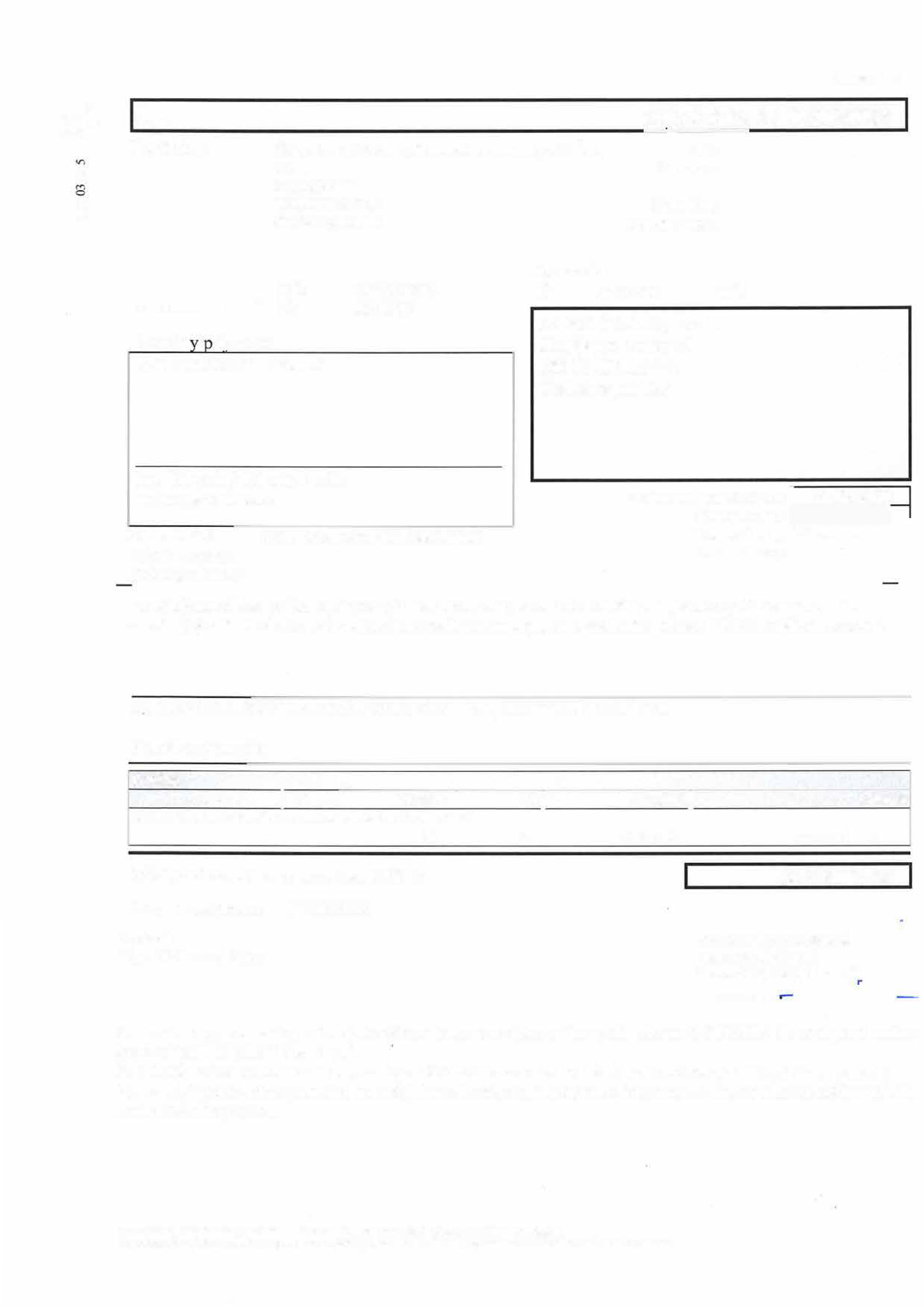 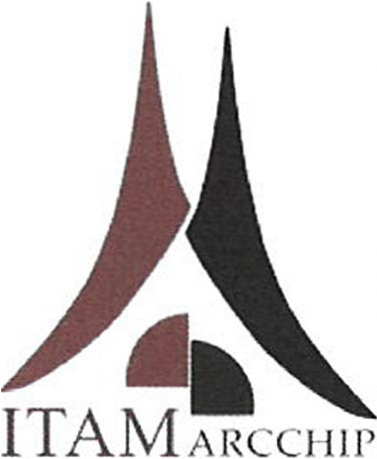 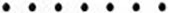 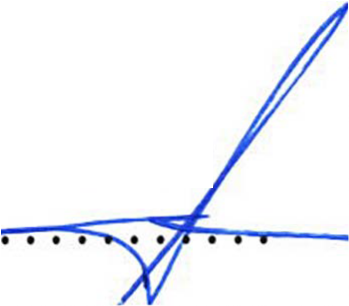 Smluvní strany souhlasí s uveřejněním této smlouvy v registru smluv podle zákona č. 340/2015 Sb., o registru smluv, které zajistí ÚTAM AV ČR, v. v.  i.Pokud některá ze smluvních stran považuje některé informace uvedené ve smlouvě za osobní údaj či za obchodní tajemství, či údaje, které je možné neuveřejnit podle zákona, musí takové informace výslovně takto označit v průběh, kontraktačního procesu.Interní údaje objednatele: 171000 \ 100 \ 110012 Režie Telč\ 0800 Deník: 3 \ CET - objednávkyOrganizace je zapsána u MŠMT v rejstfiku v.v.i. podle§ 6 zák.č. 341/2005 Sb - spis.značka 17113/2006-34/ÚTAM k 1.1.2007.